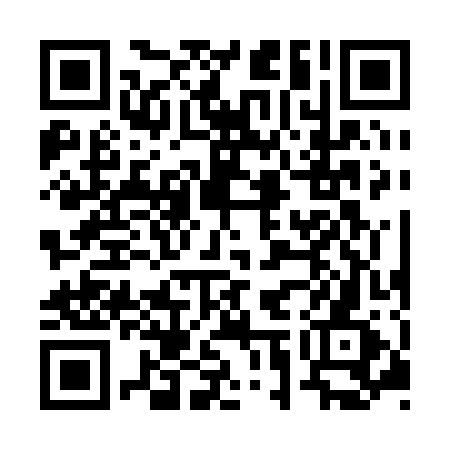 Ramadan times for Birimirtsi, BulgariaMon 11 Mar 2024 - Wed 10 Apr 2024High Latitude Method: Angle Based RulePrayer Calculation Method: Muslim World LeagueAsar Calculation Method: HanafiPrayer times provided by https://www.salahtimes.comDateDayFajrSuhurSunriseDhuhrAsrIftarMaghribIsha11Mon5:115:116:4512:374:416:296:297:5712Tue5:095:096:4312:364:426:306:307:5813Wed5:085:086:4212:364:436:316:318:0014Thu5:065:066:4012:364:446:326:328:0115Fri5:045:046:3812:354:456:336:338:0216Sat5:025:026:3612:354:466:356:358:0317Sun5:005:006:3512:354:476:366:368:0518Mon4:584:586:3312:354:486:376:378:0619Tue4:564:566:3112:344:496:386:388:0720Wed4:554:556:2912:344:506:396:398:0921Thu4:534:536:2812:344:516:406:408:1022Fri4:514:516:2612:334:526:426:428:1123Sat4:494:496:2412:334:526:436:438:1324Sun4:474:476:2212:334:536:446:448:1425Mon4:454:456:2112:334:546:456:458:1526Tue4:434:436:1912:324:556:466:468:1727Wed4:414:416:1712:324:566:476:478:1828Thu4:394:396:1512:324:576:496:498:1929Fri4:374:376:1412:314:586:506:508:2130Sat4:354:356:1212:314:586:516:518:2231Sun5:335:337:101:315:597:527:529:231Mon5:315:317:081:306:007:537:539:252Tue5:295:297:071:306:017:547:549:263Wed5:275:277:051:306:027:557:559:284Thu5:255:257:031:306:027:577:579:295Fri5:235:237:011:296:037:587:589:306Sat5:215:217:001:296:047:597:599:327Sun5:195:196:581:296:058:008:009:338Mon5:175:176:561:286:058:018:019:359Tue5:155:156:551:286:068:028:029:3610Wed5:135:136:531:286:078:038:039:38